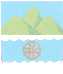 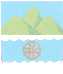 Самарская область Дума городского округа ОктябрьскШестого созыва   От  29  июля 2020 года								     № 423О внесении изменений в Решение Думы городского округа от 11.12.2019 года № 368 «О бюджете городского округа Октябрьск Самарской области на 2020 год и плановый период 2021-2022 годов»	В соответствии с Бюджетным кодексом Российской Федерации,  Федеральным Законом от 06.10.2003 г. №131-ФЗ «Об общих принципах организации местного самоуправления в Российской Федерации», Дума городского округа Октябрьск Самарской области                                                         РЕШИЛА:Статья 1.          Внести в решение Думы городского округа Октябрьск Самарской области от 11.12.2019 года № 368 «О бюджете городского округа Октябрьск Самарской 
области на 2020 год и плановый период 2021-2022 годов» (газета «Октябрьское время» декабрь 2019, январь 2020, март 2020, май 2020) следующие изменения: 	1.1. В статье 1:      в части 1:	в абзаце 1 сумму «582713,3» заменить суммой «574772,6»;      в абзаце 2 сумму «589913,7» заменить суммой «581435,2»;	в абзаце 3 сумму «7200,4» заменить суммой «6662,6».      в части 2:      в абзаце 1 сумму «336953,6» заменить суммой «418043,1»;      в абзаце 2 сумму «335509,4» заменить суммой «416598,9»;	в части 3:      в абзаце 1 сумму «374212,1» заменить суммой «391154,1»;      в абзаце 2 сумму «372588,1» заменить суммой «389530,1».	1.2. В статье 2:      сумму «14936,0» заменить суммой «24778,8».      1.3. В статье 3:       в части 1:       в абзаце 1 сумму «448874,9» заменить суммой «442396,4»;       в абзаце 2 сумму «204461,0» заменить суммой «285550,5»;            в абзаце 3 сумму «227366,3» заменить суммой «244308,3»;       в части 2:       в абзаце 1 сумму «448433,4» заменить суммой «442494,3»;       в абзаце 1 сумму «204461,0» заменить суммой «285550,5»;        в абзаце 1 сумму «227366,6» заменить суммой «244308,3».      1.4. В статье 13:       в части 1:       в абзаце 2 сумму «120397,0» заменить суммой «120995,9»;            в абзаце 3 сумму «118773,0» заменить суммой «119371,9».       1.5. Приложения № 4,5,6,7,8,9,10 к Решению изложить в следующей редакции:      «Распределение бюджетных ассигнований по целевым статьям (муниципальным программам городского округа Октябрьск Самарской области и непрограммным направлениям деятельности), группам и подгруппам видов расходов классификации расходов бюджета городского округа Октябрьск Самарской области на 2020 годПРИЛОЖЕНИЕ №5к Решению Думы городского округа Октябрьск "О бюджете городского округа Октябрьск Самарской области на 2020 год и плановыйпериод 2021-2022 годов"Распределение бюджетных ассигнований по целевым статьям (муниципальным программам городского округа Октябрьск Самарской области и непрограммным направлениям деятельности), группам и подгруппам видов расходов классификации расходов бюджета городского округа Октябрьск Самарской области на 
плановый период 2021 и 2022 годовВедомственная структура расходов бюджета городского округа Октябрьск на 2020 годПРИЛОЖЕНИЕ №7к Решению Думы городского округа Октябрьск "О бюджете городского округа Октябрьск Самарской области на 2020 год и плановыйпериод 2021-2022 годов"Ведомственная структура расходов бюджета городского округа Октябрьск 
на плановый период 2021 и 2022 годовИсточники  внутреннего финансирования дефицита бюджета городского округа 
на плановый период 2021-2022 годов    Статья 2. Настоящее Решение опубликовать в газете «Октябрьское время».    Статья 3. Настоящее Решение вступает в силу со дня его опубликования.Глава городского округа Октябрьск Самарской области	А.В. Гожая Председатель Думы городского округаОктябрьск Самарской области    	В.В. Ревин Р Е Ш Е Н И Е  ПРИЛОЖЕНИЕ №4к Решению Думы городского округа Октябрьск "О бюджете городского округа Октябрьск Самарской области на 2020 год и плановыйпериод 2021-2022 годов"НаименованиеЦСРВРСумма, тыс. рублейСумма, тыс. рублейНаименованиеЦСРВРВсегоВ том числе за счет безвозмездных поступленийМуниципальная программа "Содержание, эксплуатация и развитие муниципальных зданий и транспорта на 2015-2022 годы"03 0 00 0000060 309,127 879,8Закупка товаров, работ и услуг для обеспечения государственных (муниципальных) нужд03 0 00 0000020029 922,127 879,8Предоставление субсидий бюджетным, автономным учреждениям и иным некоммерческим организациям03 0 00 0000060030 387,00,0Ведомственная целевая программа "Обеспечение реализации полномочий муниципального казенного учреждения "Финансовое управление Администрации г.о.Октябрьск Самарской области"на 2013-2015 годы и на период до 2020 года04 0 00 000008 407,30,0Расходы на выплаты персоналу в целях обеспечения выполнения функций государственными (муниципальными) органами, казенными учреждениями, органами управления государственными внебюджетными фондами04 0 00 000001007 913,30,0Закупка товаров, работ и услуг для обеспечения государственных (муниципальных) нужд04 0 00 00000200493,00,0Иные бюджетные ассигнования04 0 00 000008001,00,0Муниципальная  программа «Профилактика правонарушений и обеспечение общественной безопасности на 2018–2022 годы»05 0 00 00000285,9156,9Предоставление субсидий бюджетным, автономным учреждениям и иным некоммерческим организациям05 0 00 00000600285,9156,9Муниципальная программа "Улучшение условий и охраны труда в городском округе Октябрьск Самарской области на 2018-2022 годы"06 0 00 0000028,00,0Закупка товаров, работ и услуг для обеспечения государственных (муниципальных) нужд06 0 00 0000020028,00,0Муниципальная программа "Развитие муниципальной службы в городском округе Октябрьск Самарской области на 2016-2022 годы"07 0 00 00000216,30,0Расходы на выплаты персоналу в целях обеспечения выполнения функций государственными (муниципальными) органами, казенными учреждениями, органами управления государственными внебюджетными фондами07 0 00 0000010045,10,0Закупка товаров, работ и услуг для обеспечения государственных (муниципальных) нужд07 0 00 00000200171,20,0Муниципальная программа "Развитие физической культуры и спорта в городском округе Октябрьск Самарской области на 2014-2020 годы"11 0 00 000009 608,80,0Предоставление субсидий бюджетным, автономным учреждениям и иным некоммерческим организациям11 0 00 000006009 608,80,0Муниципальная программа городского округа Октябрьск "Молодой семье - доступное жилье" до 2021 года"12 0 00 0000014 038,910 623,2Социальное обеспечение и иные выплаты населению12 0 00 0000030014 038,910 623,2Муниципальная программа городского округа Октябрьск Самарской области "Дети Октябрьска" на 2019-2023 годы14 0 00 000001 875,01 496,0Закупка товаров, работ и услуг для обеспечения государственных (муниципальных) нужд14 0 00 000002001 875,01 496,0Ведомственная целевая программа "Обеспечение реализации полномочий Муниципального казенного учреждения "Учреждение по обеспечению деятельности органов местного самоуправления городского округа Октябрьск Самарской области" на 2018-2020 гг."15 0 00 0000013 300,10,0Расходы на выплаты персоналу в целях обеспечения выполнения функций государственными (муниципальными) органами, казенными учреждениями, органами управления государственными внебюджетными фондами15 0 00 000001009 505,80,0Закупка товаров, работ и услуг для обеспечения государственных (муниципальных) нужд15 0 00 000002003 772,30,0Иные бюджетные ассигнования15 0 00 0000080022,00,0Муниципальная программа "Создание благоприятных условий в целях привлечения медицинских работников для работы в государственном бюджетном учреждении здравоохранения Самарской области "Октябрьская центральная городская больница" на 2019-2024 годы"16 0 00 00000410,00,0Социальное обеспечение и иные выплаты населению16 0 00 00000300410,00,0Муниципальная программа "Защита населения и территорий от чрезвычайных ситуаций природного и техногенного характера, выполнение мероприятий по гражданской обороне, обеспечение первичных мер пожарной безопасности и безопасности людей на водных объектах в городском округе Октябрьск на 2018-2022 годы"31 0 00 000003 926,90,0Расходы на выплаты персоналу в целях обеспечения выполнения функций государственными (муниципальными) органами, казенными учреждениями, органами управления государственными внебюджетными фондами31 0 00 000001003 022,00,0Закупка товаров, работ и услуг для обеспечения государственных (муниципальных) нужд31 0 00 00000200154,80,0Социальное обеспечение и иные выплаты населению31 0 00 0000030050,00,0Предоставление субсидий бюджетным, автономным учреждениям и иным некоммерческим организациям31 0 00 00000600700,10,0Муниципальная программа поддержки и развития малого и среднего предпринимательства в городском округе Октябрьск Самарской области на 2016-2021 годы41 0 00 000001 516,40,0Расходы на выплаты персоналу в целях обеспечения выполнения функций государственными (муниципальными) органами, казенными учреждениями, органами управления государственными внебюджетными фондами41 0 00 000001001 156,40,0Закупка товаров, работ и услуг для обеспечения государственных (муниципальных) нужд41 0 00 0000020029,80,0Предоставление субсидий бюджетным, автономным учреждениям и иным некоммерческим организациям41 0 00 00000600170,20,0Иные бюджетные ассигнования41 0 00 00000800160,00,0Муниципальная программа комплексного развития транспортной инфраструктуры городского округа Октябрьск Самарской области на 2018-2028 годы42 0 00 0000037 967,030 951,4Закупка товаров, работ и услуг для обеспечения государственных (муниципальных) нужд42 0 00 0000020037 967,030 951,4Муниципальная программа комплексного развития коммунальной инфраструктуры городского округа Октябрьск Самарской области на 2018-2030 годы52 0 00 0000080 236,076 742,5Закупка товаров, работ и услуг для обеспечения государственных (муниципальных) нужд52 0 00 000002002 500,80,0Капитальные вложения в объекты государственной (муниципальной) собственности52 0 00 0000040077 735,276 742,5Строительство городских канализационных очистных сооружений г. Октябрьска, 1 этап52 0 00 40040400157,50,0Проектирование и строительство объектов водоотведения: канализационные очистные сооружения №3 в районе Первомайск52 0 00 4004040024,00,0Проектирование и строительство модульной котельной №5А с тепловыми сетями г. о. Октябрьск52 0 00 4005040030,00,0Реконструкция насосной №2 г.о.Октябрьск с заменой водопроводных сетей52 0 00 40070400120,00,0Реконструкция насосной №1 г.о.Октябрьск с заменой водопроводных сетей52 0 00 40070400120,00,0Строительство городских канализационных очистных сооружений г. Октябрьска, 1 этап52 0 G6 5013040077 283,776 742,5Муниципальная программа "Благоустройство территории городского округа Октябрьск на 2017-2023 годы"56 0 00 0000057 701,47 030,0Закупка товаров, работ и услуг для обеспечения государственных (муниципальных) нужд56 0 00 0000020019 154,37 030,0Предоставление субсидий бюджетным, автономным учреждениям и иным некоммерческим организациям56 0 00 0000060038 547,10,0Муниципальная программа городского округа Октябрьск "Формирование современной городской среды" на 2018-2024 годы57 0 00 0000083 124,278 338,7Закупка товаров, работ и услуг для обеспечения государственных (муниципальных) нужд57 0 00 0000020083 124,278 338,7Муниципальная программа "Обращение с отходами производства и потребления на территории городского округа Октябрьск Самарской области на 2017-2023 годы"61 0 00 000005 895,55 490,6Закупка товаров, работ и услуг для обеспечения государственных (муниципальных) нужд61 0 00 000002005 895,55 490,6Муниципальная программа  "Реализация стратегии государственной молодежной политики на территории городского округа Октябрьск Самарской области" на 2019-2022 годы71 0 00 000005 020,0275,6Предоставление субсидий бюджетным, автономным учреждениям и иным некоммерческим организациям71 0 00 000006005 020,0275,6Муниципальная программа "Развитие культуры и искусства в городском округе Октябрьск Самарской области" на 2018-2022 годы81 0 00 0000073 414,84 550,0Закупка товаров, работ и услуг для обеспечения государственных (муниципальных) нужд81 0 00 00000200938,3470,0Капитальные вложения в объекты государственной (муниципальной) собственности81 0 00 0000040030,00,0Проектирование и строительство спортивно-культурного комплекса в районе Первомайск81 0 00 4006040030,00,0Предоставление субсидий бюджетным, автономным учреждениям и иным некоммерческим организациям81 0 00 0000060072 446,54 080,0Непрограммные направления расходов бюджета городского округа90 0 00 00000124 153,737 896,8Расходы на выплаты персоналу в целях обеспечения выполнения функций государственными (муниципальными) органами, казенными учреждениями, органами управления государственными внебюджетными фондами90 0 00 0000010064 934,04 848,2Закупка товаров, работ и услуг для обеспечения государственных (муниципальных) нужд90 0 00 000002006 218,31 186,1Социальное обеспечение и иные выплаты населению90 0 00 0000030027 890,826 096,4Капитальные вложения в объекты государственной (муниципальной) собственности90 0 00 000004005 495,35 495,3Предоставление жилых помещений детям-сиротам и детям, оставшимся без попечения родителей, лицам из их числа по договорам найма специализированных жилых помещений90 0 00 R08204003 297,23 297,2Предоставление жилых помещений детям-сиротам и детям, оставшимся без попечения родителей, лицам из их числа по договорам найма специализированных жилых помещений (расходы сверх софинансирования)90 0 00 Z08204002 198,12 198,1Предоставление субсидий бюджетным, автономным учреждениям и иным некоммерческим организациям90 0 00 0000060012 297,2252,1Обслуживание государственного (муниципального) долга90 0 00 000007002 365,30,0Иные бюджетные ассигнования90 0 00 000008004 952,918,8Всего581 435,2281 431,4НаименованиеЦСРВРСумма, тыс. руб.Сумма, тыс. руб.Сумма, тыс. руб.Сумма, тыс. руб.НаименованиеЦСРВР2021 г.В том числе за счет безвозмездных поступлений2022 г.В том числе за счет безвозмездных поступленийМуниципальная программа "Содержание, эксплуатация и развитие муниципальных зданий и транспорта на 2015-2022 годы"03 0 00 0000067 809,832 000,081 235,843 412,1Закупка товаров, работ и услуг для обеспечения государственных (муниципальных) нужд03 0 00 0000020037 647,132 000,051 073,143 412,1Предоставление субсидий бюджетным, автономным учреждениям и иным некоммерческим организациям03 0 00 0000060030 162,70,030 162,70,0Ведомственная целевая программа "Обеспечение реализации полномочий муниципального казенного учреждения "Финансовое управление Администрации г.о.Октябрьск Самарской области" на 2021-2023 годы04 0 00 000008 280,80,08 299,50,0Расходы на выплаты персоналу в целях обеспечения выполнения функций государственными (муниципальными) органами, казенными учреждениями, органами управления государственными внебюджетными фондами04 0 00 000001007 767,30,07 766,90,0Закупка товаров, работ и услуг для обеспечения государственных (муниципальных) нужд04 0 00 00000200512,50,0531,60,0Иные бюджетные ассигнования04 0 00 000008001,00,01,00,0Муниципальная  программа «Профилактика правонарушений и обеспечение общественной безопасности на 2018–2022 годы»05 0 00 00000285,9156,9129,00,0Предоставление субсидий бюджетным, автономным учреждениям и иным некоммерческим организациям05 0 00 00000600285,9156,9129,00,0Муниципальная программа "Улучшение условий и охраны труда в городском округе Октябрьск Самарской области на 2018-2022 годы"06 0 00 0000030,50,07,50,0Закупка товаров, работ и услуг для обеспечения государственных (муниципальных) нужд06 0 00 0000020030,50,07,50,0Муниципальная программа "Развитие муниципальной службы в городском округе Октябрьск Самарской области на 2016-2022 годы"07 0 00 00000284,20,0345,50,0Расходы на выплаты персоналу в целях обеспечения выполнения функций государственными (муниципальными) органами, казенными учреждениями, органами управления государственными внебюджетными фондами07 0 00 0000010090,90,096,80,0Закупка товаров, работ и услуг для обеспечения государственных (муниципальных) нужд07 0 00 00000200193,30,0248,70,0Муниципальная программа городского округа Октябрьск "Молодой семье - доступное жилье" до 2021 года"12 0 00 0000014 038,910 623,20,00,0Социальное обеспечение и иные выплаты населению12 0 00 0000030014 038,910 623,20,00,0Муниципальная программа городского округа Октябрьск "Молодой семье - доступное жилье" на 2022-2025 годы"12 0 00 000000,00,014 038,910 623,2Социальное обеспечение и иные выплаты населению12 0 00 000003000,00,014 038,910 623,2Муниципальная программа "Создание безбарьерной среды жизнедеятельности для инвалидов и других маломобильных граждан в городском округе Октябрьск " на 2017-2021 годы13 0 00 00000113,60,00,00,0Предоставление субсидий бюджетным, автономным учреждениям и иным некоммерческим организациям13 0 00 00000600113,60,00,00,0Муниципальная программа городского округа Октябрьск Самарской области "Дети Октябрьска" на 2019-2023 годы14 0 00 0000099,00,0316,00,0Закупка товаров, работ и услуг для обеспечения государственных (муниципальных) нужд14 0 00 0000020099,00,0316,00,0Ведомственная целевая программа "Обеспечение реализации полномочий Муниципального казенного учреждения "Учреждение по обеспечению деятельности органов местного самоуправления городского округа Октябрьск Самарской области" на 2021-2023 гг."15 0 00 0000012 732,30,012 722,20,0Расходы на выплаты персоналу в целях обеспечения выполнения функций государственными (муниципальными) органами, казенными учреждениями, органами управления государственными внебюджетными фондами15 0 00 000001009 435,40,09 435,40,0Закупка товаров, работ и услуг для обеспечения государственных (муниципальных) нужд15 0 00 000002003 274,90,03 268,90,0Иные бюджетные ассигнования15 0 00 0000080022,00,017,90,0Муниципальная программа "Защита населения и территорий от чрезвычайных ситуаций природного и техногенного характера, выполнение мероприятий по гражданской обороне, обеспечение первичных мер пожарной безопасности и безопасности людей на водных объектах в городском округе Октябрьск на 2018-2022 годы"31 0 00 000004 556,30,05 870,60,0Расходы на выплаты персоналу в целях обеспечения выполнения функций государственными (муниципальными) органами, казенными учреждениями, органами управления государственными внебюджетными фондами31 0 00 000001002 927,20,02 927,20,0Закупка товаров, работ и услуг для обеспечения государственных (муниципальных) нужд31 0 00 00000200401,10,0587,80,0Социальное обеспечение и иные выплаты населению31 0 00 0000030050,00,050,00,0Предоставление субсидий бюджетным, автономным учреждениям и иным некоммерческим организациям31 0 00 000006001 178,00,02 285,60,0Иные бюджетные ассигнования31 0 00 000008000,00,020,00,0Муниципальная программа городского округа Октябрьск по профилактике терроризма и экстремизма, а также минимизации и (или) ликвидации последствий проявлений терроризма и экстремизма на территории городского округа Октябрьск на 2016-2023 годы32 0 00 00000446,20,0420,40,0Предоставление субсидий бюджетным, автономным учреждениям и иным некоммерческим организациям32 0 00 00000600446,20,0420,40,0Муниципальная программа поддержки и развития малого и среднего предпринимательства в городском округе Октябрьск Самарской области на 2016-2021 годы41 0 00 000001 273,80,00,00,0Расходы на выплаты персоналу в целях обеспечения выполнения функций государственными (муниципальными) органами, казенными учреждениями, органами управления государственными внебюджетными фондами41 0 00 000001001 147,80,00,00,0Предоставление субсидий бюджетным, автономным учреждениям и иным некоммерческим организациям41 0 00 00000600126,00,00,00,0Муниципальная программа комплексного развития транспортной инфраструктуры городского округа Октябрьск Самарской области на 2018-2028 годы42 0 00 000007 593,00,07 593,00,0Закупка товаров, работ и услуг для обеспечения государственных (муниципальных) нужд42 0 00 000002007 593,00,07 593,00,0Муниципальная программа "Энергосбережение и повышение энергетической эффективности в городском округе Октябрьск на 2017-2021 гг"51 0 00 00000228,30,00,00,0Предоставление субсидий бюджетным, автономным учреждениям и иным некоммерческим организациям51 0 00 00000600228,30,00,00,0Муниципальная программа комплексного развития коммунальной инфраструктуры городского округа Октябрьск Самарской области на 2018-2030 годы52 0 00 00000632,10,00,00,0Закупка товаров, работ и услуг для обеспечения государственных (муниципальных) нужд52 0 00 00000200632,10,00,00,0Муниципальная программа "Переселение граждан из аварийного жилищного фонда на территории городского округа Октябрьск на 2018-2024 годы"55 0 00 0000081 089,57 682,216 942,016 942,0Капитальные вложения в объекты государственной (муниципальной) собственности55 0 00 0000040081 089,57 682,216 942,016 942,0Обеспечение мероприятий по переселению граждан из аварийного жилищного фонда, в том числе переселению граждан из аварийного жилищного фонда с учетом необходимости развития малоэтажного жилищного строительства (в рамках национальных проектов)55 0 F3 6748340073 407,40,00,00,0Обеспечение мероприятий по переселению граждан из аварийного жилищного фонда, в том числе переселению граждан из аварийного жилищного фонда с учетом необходимости развития малоэтажного жилищного строительства (в рамках национальных проектов)55 0 F3 674844007 682,27 682,216 942,016 942,0Муниципальная программа "Благоустройство территории городского округа Октябрьск на 2017-2023 годы"56 0 00 0000050 230,70,051 198,70,0Закупка товаров, работ и услуг для обеспечения государственных (муниципальных) нужд56 0 00 0000020012 841,50,013 202,80,0Предоставление субсидий бюджетным, автономным учреждениям и иным некоммерческим организациям56 0 00 0000060037 389,20,037 995,90,0Муниципальная программа "Обращение с отходами производства и потребления на территории городского округа Октябрьск Самарской области на 2017-2023 годы"61 0 00 00000540,60,012 096,411 650,1Закупка товаров, работ и услуг для обеспечения государственных (муниципальных) нужд61 0 00 00000200540,60,012 096,411 650,1Муниципальная программа  "Реализация стратегии государственной молодежной политики на территории городского округа Октябрьск Самарской области" на 2019-2022 годы71 0 00 000004 062,9275,6363,7275,6Предоставление субсидий бюджетным, автономным учреждениям и иным некоммерческим организациям71 0 00 000006004 062,9275,6363,7275,6Муниципальная программа "Развитие культуры и искусства в городском округе Октябрьск Самарской области" на 2018-2022 годы81 0 00 0000068 431,40,076 920,80,0Закупка товаров, работ и услуг для обеспечения государственных (муниципальных) нужд81 0 00 00000200130,80,0130,80,0Предоставление субсидий бюджетным, автономным учреждениям и иным некоммерческим организациям81 0 00 0000060068 300,60,076 790,00,0Непрограммные направления расходов бюджета городского округа90 0 00 0000086 521,24 396,385 895,14 396,3Расходы на выплаты персоналу в целях обеспечения выполнения функций государственными (муниципальными) органами, казенными учреждениями, органами управления государственными внебюджетными фондами90 0 00 0000010060 199,40,060 273,40,0Закупка товаров, работ и услуг для обеспечения государственных (муниципальных) нужд90 0 00 000002005 214,10,04 556,00,0Социальное обеспечение и иные выплаты населению90 0 00 000003001 644,30,01 644,30,0Капитальные вложения в объекты государственной (муниципальной) собственности90 0 00 000004004 396,34 396,34 396,34 396,3Предоставление жилых помещений детям-сиротам и детям, оставшимся без попечения родителей, лицам из их числа по договорам найма специализированных жилых помещений (расходы сверх софинансирования)90 0 00 Z08204004 396,34 396,34 396,34 396,3Предоставление субсидий бюджетным, автономным учреждениям и иным некоммерческим организациям90 0 00 0000060012 062,30,012 051,00,0Обслуживание государственного (муниципального) долга90 0 00 000007002 338,20,02 307,60,0Иные бюджетные ассигнования90 0 00 00000800666,60,0666,50,0Итого409 280,955 134,1374 395,187 299,3Условно утвержденные расходы7 318,0015 135,00Всего с условно утвержденными расходами416 598,955 134,1389 530,187 299,3ПРИЛОЖЕНИЕ №6к Решению Думы городского округа Октябрьск "О бюджете городского округа Октябрьск Самарской области на 2020 год и плановыйпериод 2021-2022 годов"Код главного распорядителя бюджетных средствНаименование главного распорядителя средств бюджета городского округа Октябрьск, раздела, подраздела, целевой статьи, вида расходовРзПРЦСРВРСумма, тыс. рублейСумма, тыс. рублейКод главного распорядителя бюджетных средствНаименование главного распорядителя средств бюджета городского округа Октябрьск, раздела, подраздела, целевой статьи, вида расходовРзПРЦСРВРВсегов том числе за счет безвозмездных поступлений908Муниципальное казенное учреждение "Финансовое управление Администрации городского округа Октябрьск Самарской области8 443,30,0Обеспечение деятельности финансовых, налоговых и таможенных органов и органов финансового (финансово-бюджетного) надзора01068 443,30,0Ведомственная целевая программа "Обеспечение реализации полномочий муниципального казенного учреждения "Финансовое управление Администрации г.о.Октябрьск Самарской области" на 2013-2015 годы и на период до 2020 года010604 0 00 000008 407,30,0Расходы на выплаты персоналу в целях обеспечения выполнения функций государственными (муниципальными) органами, казенными учреждениями, органами управления государственными внебюджетными фондами010604 0 00 000001007 913,30,0Закупка товаров, работ и услуг для обеспечения государственных (муниципальных) нужд010604 0 00 00000200493,00,0Иные бюджетные ассигнования010604 0 00 000008001,00,0Муниципальная программа "Улучшение условий и охраны труда в городском округе Октябрьск Самарской области на 2018-2022 годы"010606 0 00 000004,00,0Закупка товаров, работ и услуг для обеспечения государственных (муниципальных) нужд010606 0 00 000002004,00,0Непрограммные направления расходов бюджета городского округа010690 0 00 0000032,00,0Иные бюджетные ассигнования010690 0 00 0000080032,00,0938Администрация городского округа Октябрьск Самарской области135 914,846 374,4Функционирование высшего должностного лица субъекта Российской Федерации и муниципального образования01022 504,90,0Непрограммные направления расходов бюджета городского округа010290 0 00 000002 504,90,0Расходы на выплаты персоналу в целях обеспечения выполнения функций государственными (муниципальными) органами, казенными учреждениями, органами управления государственными внебюджетными фондами010290 0 00 000001002 503,70,0Закупка товаров, работ и услуг для обеспечения государственных (муниципальных) нужд010290 0 00 000002001,20,0Функционирование Правительства Российской Федерации, высших исполнительных органов государственной власти субъектов Российской Федерации, местных администраций010425 196,82 246,8Муниципальная программа "Улучшение условий и охраны труда в городском округе Октябрьск Самарской области на 2018-2022 годы"010406 0 00 000004,00,0Закупка товаров, работ и услуг для обеспечения государственных (муниципальных) нужд010406 0 00 000002004,00,0Муниципальная программа "Развитие муниципальной службы в городском округе Октябрьск Самарской области на 2016-2022 годы"010407 0 00 00000136,10,0Расходы на выплаты персоналу в целях обеспечения выполнения функций государственными (муниципальными) органами, казенными учреждениями, органами управления государственными внебюджетными фондами010407 0 00 0000010034,00,0Закупка товаров, работ и услуг для обеспечения государственных (муниципальных) нужд010407 0 00 00000200102,10,0Непрограммные направления расходов бюджета городского округа010490 0 00 0000025 056,72 246,8Расходы на выплаты персоналу в целях обеспечения выполнения функций государственными (муниципальными) органами, казенными учреждениями, органами управления государственными внебюджетными фондами010490 0 00 0000010023 472,52 000,1Закупка товаров, работ и услуг для обеспечения государственных (муниципальных) нужд010490 0 00 000002001 424,2246,7Иные бюджетные ассигнования010490 0 00 00000800160,00,0Судебная система010514,614,6Непрограммные направления расходов бюджета городского округа010590 0 00 0000014,614,6Закупка товаров, работ и услуг для обеспечения государственных (муниципальных) нужд010590 0 00 0000020014,614,6Обеспечение проведения выборов и референдумов01072 036,20,0Непрограммные направления расходов бюджета городского округа010790 0 00 000002 036,20,0Иные бюджетные ассигнования010790 0 00 000008002 036,20,0Резервные фонды0111309,20,0Непрограммные направления расходов бюджета городского округа011190 0 00 00000309,20,0Иные бюджетные ассигнования011190 0 00 00000800309,20,0Другие общегосударственные вопросы011333 681,82 249,8Ведомственная целевая программа "Обеспечение реализации полномочий Муниципального казенного учреждения "Учреждение по обеспечению деятельности органов местного самоуправления городского округа Октябрьск Самарской области" на 2018-2020 гг."011315 0 00 0000013 300,10,0Расходы на выплаты персоналу в целях обеспечения выполнения функций государственными (муниципальными) органами, казенными учреждениями, органами управления государственными внебюджетными фондами011315 0 00 000001009 505,80,0Закупка товаров, работ и услуг для обеспечения государственных (муниципальных) нужд011315 0 00 000002003 772,30,0Иные бюджетные ассигнования011315 0 00 0000080022,00,0Непрограммные направления расходов бюджета городского округа011390 0 00 0000020 381,72 249,8Расходы на выплаты персоналу в целях обеспечения выполнения функций государственными (муниципальными) органами, казенными учреждениями, органами управления государственными внебюджетными фондами011390 0 00 000001007 104,41 791,1Закупка товаров, работ и услуг для обеспечения государственных (муниципальных) нужд011390 0 00 000002002 096,8187,8Социальное обеспечение и иные выплаты населению011390 0 00 0000030010,00,0Предоставление субсидий бюджетным, автономным учреждениям и иным некоммерческим организациям011390 0 00 0000060010 654,2252,1Иные бюджетные ассигнования011390 0 00 00000800516,318,8Мобилизационная и вневойсковая подготовка02031 067,71 067,7Непрограммные направления расходов бюджета городского округа020390 0 00 000001 067,71 067,7Расходы на выплаты персоналу в целях обеспечения выполнения функций государственными (муниципальными) органами, казенными учреждениями, органами управления государственными внебюджетными фондами020390 0 00 000001001 047,41 047,4Закупка товаров, работ и услуг для обеспечения государственных (муниципальных) нужд020390 0 00 0000020020,320,3Обеспечение пожарной безопасности03103 802,80,0Муниципальная программа "Защита населения и территорий от чрезвычайных ситуаций природного и техногенного характера, выполнение мероприятий по гражданской обороне, обеспечение первичных мер пожарной безопасности и безопасности людей на водных объектах в городском округе Октябрьск на 2018-2022 годы"031031 0 00 000003 802,80,0Расходы на выплаты персоналу в целях обеспечения выполнения функций государственными (муниципальными) органами, казенными учреждениями, органами управления государственными внебюджетными фондами031031 0 00 000001003 022,00,0Закупка товаров, работ и услуг для обеспечения государственных (муниципальных) нужд031031 0 00 00000200154,80,0Социальное обеспечение и иные выплаты населению031031 0 00 0000030050,00,0Предоставление субсидий бюджетным, автономным учреждениям и иным некоммерческим организациям031031 0 00 00000600576,00,0Другие вопросы в области национальной безопасности и правоохранительной деятельности0314498,9156,9Муниципальная  программа «Профилактика правонарушений и обеспечение общественной безопасности на 2018–2022 годы»031405 0 00 00000285,9156,9Предоставление субсидий бюджетным, автономным учреждениям и иным некоммерческим организациям031405 0 00 00000600285,9156,9Непрограммные направления расходов бюджета городского округа031490 0 00 00000213,00,0Иные бюджетные ассигнования031490 0 00 00000800213,00,0Сельское хозяйство и рыболовство0405646,0646,0Непрограммные направления расходов бюджета городского округа040590 0 00 00000646,0646,0Расходы на выплаты персоналу в целях обеспечения выполнения функций государственными (муниципальными) органами, казенными учреждениями, органами управления государственными внебюджетными фондами040590 0 00 000001009,59,5Закупка товаров, работ и услуг для обеспечения государственных (муниципальных) нужд040590 0 00 00000200636,4636,4Другие вопросы в области национальной экономики04121 602,480,3Муниципальная программа поддержки и развития малого и среднего предпринимательства в городском округе Октябрьск Самарской области на 2016-2021 годы041241 0 00 000001 516,40,0Расходы на выплаты персоналу в целях обеспечения выполнения функций государственными (муниципальными) органами, казенными учреждениями, органами управления государственными внебюджетными фондами041241 0 00 000001001 156,40,0Закупка товаров, работ и услуг для обеспечения государственных (муниципальных) нужд041241 0 00 0000020029,80,0Предоставление субсидий бюджетным, автономным учреждениям и иным некоммерческим организациям041241 0 00 00000600170,20,0Иные бюджетные ассигнования041241 0 00 00000800160,00,0Непрограммные направления расходов бюджета городского округа041290 0 00 0000086,080,3Закупка товаров, работ и услуг для обеспечения государственных (муниципальных) нужд041290 0 00 0000020086,080,3Жилищное хозяйство050162,50,0Непрограммные направления расходов бюджета городского округа050190 0 00 0000062,50,0Закупка товаров, работ и услуг для обеспечения государственных (муниципальных) нужд050190 0 00 0000020062,50,0Коммунальное хозяйство05022 744,50,0Муниципальная программа комплексного развития коммунальной инфраструктуры городского округа Октябрьск Самарской области на 2018-2030 годы050252 0 00 000002 453,70,0Закупка товаров, работ и услуг для обеспечения государственных (муниципальных) нужд050252 0 00 000002002 453,70,0Непрограммные направления расходов бюджета городского округа050290 0 00 00000290,80,0Закупка товаров, работ и услуг для обеспечения государственных (муниципальных) нужд050290 0 00 00000200290,80,0Благоустройство050311 565,30,0Муниципальная программа "Благоустройство территории городского округа Октябрьск на 2017-2023 годы"050356 0 00 0000011 565,30,0Закупка товаров, работ и услуг для обеспечения государственных (муниципальных) нужд050356 0 00 0000020011 565,30,0Другие вопросы в области жилищно-коммунального хозяйства050570,00,0Непрограммные направления расходов бюджета городского округа050590 0 00 0000070,00,0Иные бюджетные ассигнования050590 0 00 0000080070,00,0Другие вопросы в области охраны окружающей среды06053 530,13 148,9Муниципальная программа "Обращение с отходами производства и потребления на территории городского округа Октябрьск Самарской области на 2017-2023 годы"060561 0 00 000003 530,13 148,9Закупка товаров, работ и услуг для обеспечения государственных (муниципальных) нужд060561 0 00 000002003 530,13 148,9Молодежная политика07071 496,01 496,0Муниципальная программа городского округа Октябрьск Самарской области "Дети Октябрьска" на 2019-2023 годы070714 0 00 000001 496,01 496,0Закупка товаров, работ и услуг для обеспечения государственных (муниципальных) нужд070714 0 00 000002001 496,01 496,0Культура0801130,80,0Муниципальная программа "Развитие культуры и искусства в городском округе Октябрьск Самарской области" на 2018-2022 годы080181 0 00 00000130,80,0Закупка товаров, работ и услуг для обеспечения государственных (муниципальных) нужд080181 0 00 00000200130,80,0Пенсионное обеспечение10011 723,90,0Непрограммные направления расходов бюджета городского округа100190 0 00 000001 723,90,0Социальное обеспечение и иные выплаты населению100190 0 00 000003001 723,90,0Социальное обеспечение населения100321 542,421 542,4Непрограммные направления расходов бюджета городского округа100390 0 00 0000021 542,421 542,4Социальное обеспечение и иные выплаты населению100390 0 00 0000030021 542,421 542,4Охрана семьи и детства100417 140,913 725,2Муниципальная программа городского округа Октябрьск "Молодой семье - доступное жилье" до 2021 года"100412 0 00 0000014 038,910 623,2Социальное обеспечение и иные выплаты населению100412 0 00 0000030014 038,910 623,2Непрограммные направления расходов бюджета городского округа100490 0 00 000003 102,03 102,0Социальное обеспечение и иные выплаты населению100490 0 00 000003003 102,03 102,0Другие вопросы в области социальной политики1006539,00,0Муниципальная программа городского округа Октябрьск Самарской области "Дети Октябрьска" на 2019-2023 годы100614 0 00 00000379,00,0Закупка товаров, работ и услуг для обеспечения государственных (муниципальных) нужд100614 0 00 00000200379,00,0Муниципальная программа "Создание благоприятных условий в целях привлечения медицинских работников для работы в государственном бюджетном учреждении здравоохранения Самарской области "Октябрьская центральная городская больница" на 2019-2024 годы"100616 0 00 00000160,00,0Социальное обеспечение и иные выплаты населению100616 0 00 00000300160,00,0Периодическая печать и издательства12021 643,00,0Непрограммные направления расходов бюджета городского округа120290 0 00 000001 643,00,0Предоставление субсидий бюджетным, автономным учреждениям и иным некоммерческим организациям120290 0 00 000006001 643,00,0Обслуживание государственного (муниципального) внутреннего долга13012 365,30,0Непрограммные направления расходов бюджета городского округа130190 0 00 000002 365,30,0Обслуживание государственного (муниципального) долга130190 0 00 000007002 365,30,0940Муниципальное казённое учреждение городского округа Октябрьск Самарской области "Комитет по архитектуре, строительству и транспорту Администрации городского округа Октябрьск Самарской области322 817,9230 701,4Другие общегосударственные вопросы011310 704,40,0Муниципальная программа "Содержание, эксплуатация и развитие муниципальных зданий и транспорта на 2015-2022 годы"011303 0 00 000005 089,00,0Предоставление субсидий бюджетным, автономным учреждениям и иным некоммерческим организациям011303 0 00 000006005 089,00,0Муниципальная программа "Улучшение условий и охраны труда в городском округе Октябрьск Самарской области на 2018-2022 годы"011306 0 00 0000020,00,0Закупка товаров, работ и услуг для обеспечения государственных (муниципальных) нужд011306 0 00 0000020020,00,0Муниципальная программа "Развитие муниципальной службы в городском округе Октябрьск Самарской области на 2016-2022 годы"011307 0 00 0000060,10,0Расходы на выплаты персоналу в целях обеспечения выполнения функций государственными (муниципальными) органами, казенными учреждениями, органами управления государственными внебюджетными фондами011307 0 00 000001001,80,0Закупка товаров, работ и услуг для обеспечения государственных (муниципальных) нужд011307 0 00 0000020058,30,0Непрограммные направления расходов бюджета городского округа011390 0 00 000005 535,30,0Расходы на выплаты персоналу в целях обеспечения выполнения функций государственными (муниципальными) органами, казенными учреждениями, органами управления государственными внебюджетными фондами011390 0 00 000001005 158,60,0Закупка товаров, работ и услуг для обеспечения государственных (муниципальных) нужд011390 0 00 00000200376,70,0Обеспечение пожарной безопасности031075,00,0Непрограммные направления расходов бюджета городского округа031090 0 00 0000075,00,0Иные бюджетные ассигнования031090 0 00 0000080075,00,0Другие вопросы в области национальной безопасности и правоохранительной деятельности0314666,60,0Непрограммные направления расходов бюджета городского округа031490 0 00 00000666,60,0Иные бюджетные ассигнования031490 0 00 00000800666,60,0Дорожное хозяйство (дорожные фонды)040938 447,030 951,4Муниципальная программа комплексного развития транспортной инфраструктуры городского округа Октябрьск Самарской области на 2018-2028 годы040942 0 00 0000037 967,030 951,4Закупка товаров, работ и услуг для обеспечения государственных (муниципальных) нужд040942 0 00 0000020037 967,030 951,4Непрограммные направления расходов бюджета городского округа040990 0 00 00000480,00,0Иные бюджетные ассигнования040990 0 00 00000800480,00,0Коммунальное хозяйство0502317,10,0Муниципальная программа комплексного развития коммунальной инфраструктуры городского округа Октябрьск Самарской области на 2018-2030 годы050252 0 00 00000317,10,0Закупка товаров, работ и услуг для обеспечения государственных (муниципальных) нужд050252 0 00 0000020047,10,0Капитальные вложения в объекты государственной (муниципальной) собственности050252 0 00 00000400270,00,0Проектирование и строительство модульной котельной №5А с тепловыми сетями г. о. Октябрьск050252 0 00 4005040030,00,0Реконструкция насосной №1 г.о.Октябрьск с заменой водопроводных сетей050252 0 00 40070400120,00,0Реконструкция насосной №2 г.о.Октябрьск с заменой водопроводных сетей050252 0 00 40070400120,00,0Благоустройство0503129 360,385 368,7Муниципальная программа "Благоустройство территории городского округа Октябрьск на 2017-2023 годы"050356 0 00 0000046 136,17 030,0Закупка товаров, работ и услуг для обеспечения государственных (муниципальных) нужд050356 0 00 000002007 589,07 030,0Предоставление субсидий бюджетным, автономным учреждениям и иным некоммерческим организациям050356 0 00 0000060038 547,10,0Муниципальная программа городского округа Октябрьск "Формирование современной городской среды" на 2018-2024 годы050357 0 00 0000083 124,278 338,7Закупка товаров, работ и услуг для обеспечения государственных (муниципальных) нужд050357 0 00 0000020083 124,278 338,7Непрограммные направления расходов бюджета городского округа050390 0 00 00000100,00,0Иные бюджетные ассигнования050390 0 00 00000800100,00,0Другие вопросы в области жилищно-коммунального хозяйства0505300,00,0Непрограммные направления расходов бюджета городского округа050590 0 00 00000300,00,0Иные бюджетные ассигнования050590 0 00 00000800300,00,0Сбор, удаление отходов и очистка сточных вод060277 465,276 742,5Муниципальная программа комплексного развития коммунальной инфраструктуры городского округа Октябрьск Самарской области на 2018-2030 годы060252 0 00 0000077 465,276 742,5Капитальные вложения в объекты государственной (муниципальной) собственности060252 0 00 0000040077 465,276 742,5Строительство городских канализационных очистных сооружений г. Октябрьска, 1 этап060252 0 00 40040400157,50,0Проектирование и строительство объектов водоотведения: канализационные очистные сооружения №3 в районе Первомайск060252 0 00 4004040024,00,0Строительство городских канализационных очистных сооружений г. Октябрьска, 1 этап060252 0 G6 5013040077 283,776 742,5Другие вопросы в области охраны окружающей среды06052 365,42 341,7Муниципальная программа "Обращение с отходами производства и потребления на территории городского округа Октябрьск Самарской области на 2017-2023 годы"060561 0 00 000002 365,42 341,7Закупка товаров, работ и услуг для обеспечения государственных (муниципальных) нужд060561 0 00 000002002 365,42 341,7Общее образование070225 298,00,0Муниципальная программа "Содержание, эксплуатация и развитие муниципальных зданий и транспорта на 2015-2022 годы"070203 0 00 0000025 298,00,0Предоставление субсидий бюджетным, автономным учреждениям и иным некоммерческим организациям070203 0 00 0000060025 298,00,0Дополнительное образование детей0703220,00,0Муниципальная программа "Развитие культуры и искусства в городском округе Октябрьск Самарской области" на 2018-2022 годы070381 0 00 00000220,00,0Закупка товаров, работ и услуг для обеспечения государственных (муниципальных) нужд070381 0 00 00000200220,00,0Другие вопросы в области образования070929 973,627 879,8Муниципальная программа "Содержание, эксплуатация и развитие муниципальных зданий и транспорта на 2015-2022 годы"070903 0 00 0000029 922,127 879,8Закупка товаров, работ и услуг для обеспечения государственных (муниципальных) нужд070903 0 00 0000020029 922,127 879,8Непрограммные направления расходов бюджета городского округа070990 0 00 0000051,50,0Иные бюджетные ассигнования070990 0 00 0000080051,50,0Культура0801617,5470,0Муниципальная программа "Развитие культуры и искусства в городском округе Октябрьск Самарской области" на 2018-2022 годы080181 0 00 00000617,5470,0Закупка товаров, работ и услуг для обеспечения государственных (муниципальных) нужд080181 0 00 00000200587,5470,0Капитальные вложения в объекты государственной (муниципальной) собственности080181 0 00 0000040030,00,0Проектирование и строительство спортивно-культурного комплекса в районе Первомайск080181 0 00 4006040030,00,0Социальное обеспечение населения10031 512,51 452,0Непрограммные направления расходов бюджета городского округа100390 0 00 000001 512,51 452,0Социальное обеспечение и иные выплаты населению100390 0 00 000003001 512,51 452,0Охрана семьи и детства10045 495,35 495,3Непрограммные направления расходов бюджета городского округа100490 0 00 000005 495,35 495,3Капитальные вложения в объекты государственной (муниципальной) собственности100490 0 00 000004005 495,35 495,3Предоставление жилых помещений детям-сиротам и детям, оставшимся без попечения родителей, лицам из их числа по договорам найма специализированных жилых помещений100490 0 00 R08204003 297,23 297,2Предоставление жилых помещений детям-сиротам и детям, оставшимся без попечения родителей, лицам из их числа по договорам найма специализированных жилых помещений (расходы сверх софинансирования)100490 0 00 Z08204002 198,12 198,1975Дума городского округа Октябрьск Самарской области3 137,20,0Функционирование законодательных (представительных) органов государственной власти и представительных органов муниципальных образований01031 601,20,0Непрограммные направления расходов бюджета городского округа010390 0 00 000001 601,20,0Расходы на выплаты персоналу в целях обеспечения выполнения функций государственными (муниципальными) органами, казенными учреждениями, органами управления государственными внебюджетными фондами010390 0 00 000001001 477,40,0Закупка товаров, работ и услуг для обеспечения государственных (муниципальных) нужд010390 0 00 00000200123,80,0Обеспечение деятельности финансовых, налоговых и таможенных органов и органов финансового (финансово-бюджетного) надзора0106636,00,0Непрограммные направления расходов бюджета городского округа010690 0 00 00000636,00,0Расходы на выплаты персоналу в целях обеспечения выполнения функций государственными (муниципальными) органами, казенными учреждениями, органами управления государственными внебюджетными фондами010690 0 00 00000100623,20,0Закупка товаров, работ и услуг для обеспечения государственных (муниципальных) нужд010690 0 00 0000020012,80,0Другие общегосударственные вопросы0113900,00,0Непрограммные направления расходов бюджета городского округа011390 0 00 00000900,00,0Расходы на выплаты персоналу в целях обеспечения выполнения функций государственными (муниципальными) органами, казенными учреждениями, органами управления государственными внебюджетными фондами011390 0 00 00000100900,00,0977Муниципальное казенное учреждение городского округа Октябрьск Самарской области "Управление социального развития Администрации городского округа Октябрьск Самарской области"111 122,04 355,6Другие общегосударственные вопросы011323 672,60,0Муниципальная программа "Развитие муниципальной службы в городском округе Октябрьск Самарской области на 2016-2022 годы"011307 0 00 0000020,10,0Расходы на выплаты персоналу в целях обеспечения выполнения функций государственными (муниципальными) органами, казенными учреждениями, органами управления государственными внебюджетными фондами011307 0 00 000001009,30,0Закупка товаров, работ и услуг для обеспечения государственных (муниципальных) нужд011307 0 00 0000020010,80,0Непрограммные направления расходов бюджета городского округа011390 0 00 0000023 652,50,0Расходы на выплаты персоналу в целях обеспечения выполнения функций государственными (муниципальными) органами, казенными учреждениями, органами управления государственными внебюджетными фондами011390 0 00 0000010022 637,20,0Закупка товаров, работ и услуг для обеспечения государственных (муниципальных) нужд011390 0 00 000002001 007,70,0Иные бюджетные ассигнования011390 0 00 000008007,60,0Обеспечение пожарной безопасности0310124,10,0Муниципальная программа "Защита населения и территорий от чрезвычайных ситуаций природного и техногенного характера, выполнение мероприятий по гражданской обороне, обеспечение первичных мер пожарной безопасности и безопасности людей на водных объектах в городском округе Октябрьск на 2018-2022 годы"031031 0 00 00000124,10,0Предоставление субсидий бюджетным, автономным учреждениям и иным некоммерческим организациям031031 0 00 00000600124,10,0Дополнительное образование детей070329 042,10,0Муниципальная программа "Развитие культуры и искусства в городском округе Октябрьск Самарской области" на 2018-2022 годы070381 0 00 0000029 042,10,0Предоставление субсидий бюджетным, автономным учреждениям и иным некоммерческим организациям070381 0 00 0000060029 042,10,0Молодежная политика07075 020,0275,6Муниципальная программа  "Реализация стратегии государственной молодежной политики на территории городского округа Октябрьск Самарской области" на 2019-2022 годы070771 0 00 000005 020,0275,6Предоставление субсидий бюджетным, автономным учреждениям и иным некоммерческим организациям070771 0 00 000006005 020,0275,6Культура080143 404,44 080,0Муниципальная программа "Развитие культуры и искусства в городском округе Октябрьск Самарской области" на 2018-2022 годы080181 0 00 0000043 404,44 080,0Предоставление субсидий бюджетным, автономным учреждениям и иным некоммерческим организациям080181 0 00 0000060043 404,44 080,0Другие вопросы в области социальной политики1006250,00,0Муниципальная программа "Создание благоприятных условий в целях привлечения медицинских работников для работы в государственном бюджетном учреждении здравоохранения Самарской области "Октябрьская центральная городская больница" на 2019-2024 годы"100616 0 00 00000250,00,0Социальное обеспечение и иные выплаты населению100616 0 00 00000300250,00,0Физическая культура11019 493,80,0Муниципальная программа "Развитие физической культуры и спорта в городском округе Октябрьск Самарской области на 2014-2020 годы"110111 0 00 000009 493,80,0Предоставление субсидий бюджетным, автономным учреждениям и иным некоммерческим организациям110111 0 00 000006009 493,80,0Массовый спорт1102115,00,0Муниципальная программа "Развитие физической культуры и спорта в городском округе Октябрьск Самарской области на 2014-2020 годы"110211 0 00 00000115,00,0Предоставление субсидий бюджетным, автономным учреждениям и иным некоммерческим организациям110211 0 00 00000600115,00,0ВСЕГО581 435,2281 431,4Код главного распорядителя бюджетных средствНаименование главного распорядителя средств бюджета городского округа Октябрьск, раздела, подраздела, целевой статьи, вида расходовРзПРЦСРВРСумма, тыс. рублейСумма, тыс. рублейСумма, тыс. рублейСумма, тыс. рублейКод главного распорядителя бюджетных средствНаименование главного распорядителя средств бюджета городского округа Октябрьск, раздела, подраздела, целевой статьи, вида расходовРзПРЦСРВР2021г. - ВСЕГОв том числе за счет безвозмездных поступлений2022г. - ВСЕГОв том числе за счет безвозмездных поступлений908Муниципальное казенное учреждение "Финансовое управление Администрации городского округа Октябрьск Самарской области8 334,20,08 348,90,0Обеспечение деятельности финансовых, налоговых и таможенных органов и органов финансового (финансово-бюджетного) надзора01068 334,20,08 348,90,0Ведомственная целевая программа "Обеспечение реализации полномочий муниципального казенного учреждения "Финансовое управление Администрации г.о.Октябрьск Самарской области" на 2021-2023 годы 010604 0 00 000008 280,80,08 299,50,0Расходы на выплаты персоналу в целях обеспечения выполнения функций государственными (муниципальными) органами, казенными учреждениями, органами управления государственными внебюджетными фондами010604 0 00 000001007 767,30,07 766,90,0Закупка товаров, работ и услуг для обеспечения государственных (муниципальных) нужд010604 0 00 00000200512,50,0531,60,0Иные бюджетные ассигнования010604 0 00 000008001,00,01,00,0Муниципальная программа "Улучшение условий и охраны труда в городском округе Октябрьск Самарской области на 2018-2022 годы"010606 0 00 000006,00,00,00,0Закупка товаров, работ и услуг для обеспечения государственных (муниципальных) нужд010606 0 00 000002006,00,00,00,0Муниципальная программа "Развитие муниципальной службы в городском округе Октябрьск Самарской области на 2016-2022 годы"010607 0 00 0000047,40,049,40,0Закупка товаров, работ и услуг для обеспечения государственных (муниципальных) нужд010607 0 00 0000020047,40,049,40,0938Администрация городского округа Октябрьск Самарской области95 205,110 780,193 527,910 623,2Функционирование высшего должностного лица субъекта Российской Федерации и муниципального образования01021 856,00,01 856,00,0Непрограммные направления расходов бюджета городского округа010290 0 00 000001 856,00,01 856,00,0Расходы на выплаты персоналу в целях обеспечения выполнения функций государственными (муниципальными) органами, казенными учреждениями, органами управления государственными внебюджетными фондами010290 0 00 000001001 856,00,01 856,00,0Функционирование Правительства Российской Федерации, высших исполнительных органов государственной власти субъектов Российской Федерации, местных администраций010423 020,10,023 020,10,0Муниципальная программа "Улучшение условий и охраны труда в городском округе Октябрьск Самарской области на 2018-2022 годы"010406 0 00 000009,50,01,50,0Закупка товаров, работ и услуг для обеспечения государственных (муниципальных) нужд010406 0 00 000002009,50,01,50,0Муниципальная программа "Развитие муниципальной службы в городском округе Октябрьск Самарской области на 2016-2022 годы"010407 0 00 00000189,40,0197,40,0Расходы на выплаты персоналу в целях обеспечения выполнения функций государственными (муниципальными) органами, казенными учреждениями, органами управления государственными внебюджетными фондами010407 0 00 0000010090,00,095,00,0Закупка товаров, работ и услуг для обеспечения государственных (муниципальных) нужд010407 0 00 0000020099,40,0102,40,0Непрограммные направления расходов бюджета городского округа010490 0 00 0000022 821,20,022 821,20,0Расходы на выплаты персоналу в целях обеспечения выполнения функций государственными (муниципальными) органами, казенными учреждениями, органами управления государственными внебюджетными фондами010490 0 00 0000010021 643,70,021 643,70,0Закупка товаров, работ и услуг для обеспечения государственных (муниципальных) нужд010490 0 00 000002001 177,50,01 177,50,0Резервные фонды0111600,00,0600,00,0Непрограммные направления расходов бюджета городского округа011190 0 00 00000600,00,0600,00,0Иные бюджетные ассигнования011190 0 00 00000800600,00,0600,00,0Другие общегосударственные вопросы011330 856,30,030 067,40,0Муниципальная программа "Улучшение условий и охраны труда в городском округе Октябрьск Самарской области на 2018-2022 годы"011306 0 00 0000015,00,04,50,0Закупка товаров, работ и услуг для обеспечения государственных (муниципальных) нужд011306 0 00 0000020015,00,04,50,0Ведомственная целевая программа "Обеспечение реализации полномочий Муниципального казенного учреждения "Учреждение по обеспечению деятельности органов местного самоуправления городского округа Октябрьск Самарской области" на 2021-2023 гг."011315 0 00 0000012 732,30,012 722,20,0Расходы на выплаты персоналу в целях обеспечения выполнения функций государственными (муниципальными) органами, казенными учреждениями, органами управления государственными внебюджетными фондами011315 0 00 000001009 435,40,09 435,40,0Закупка товаров, работ и услуг для обеспечения государственных (муниципальных) нужд011315 0 00 000002003 274,90,03 268,90,0Иные бюджетные ассигнования011315 0 00 0000080022,00,017,90,0Непрограммные направления расходов бюджета городского округа011390 0 00 0000018 109,00,017 340,70,0Расходы на выплаты персоналу в целях обеспечения выполнения функций государственными (муниципальными) органами, казенными учреждениями, органами управления государственными внебюджетными фондами011390 0 00 000001005 279,60,05 279,60,0Закупка товаров, работ и услуг для обеспечения государственных (муниципальных) нужд011390 0 00 000002002 332,50,01 575,50,0Социальное обеспечение и иные выплаты населению011390 0 00 0000030010,00,010,00,0Предоставление субсидий бюджетным, автономным учреждениям и иным некоммерческим организациям011390 0 00 0000060010 427,90,010 416,60,0Иные бюджетные ассигнования011390 0 00 0000080059,00,059,00,0Обеспечение пожарной безопасности03103 954,30,04 161,00,0Муниципальная программа "Защита населения и территорий от чрезвычайных ситуаций природного и техногенного характера, выполнение мероприятий по гражданской обороне, обеспечение первичных мер пожарной безопасности и безопасности людей на водных объектах в городском округе Октябрьск на 2018-2022 годы"031031 0 00 000003 954,30,04 161,00,0Расходы на выплаты персоналу в целях обеспечения выполнения функций государственными (муниципальными) органами, казенными учреждениями, органами управления государственными внебюджетными фондами031031 0 00 000001002 927,20,02 927,20,0Закупка товаров, работ и услуг для обеспечения государственных (муниципальных) нужд031031 0 00 00000200401,10,0587,80,0Социальное обеспечение и иные выплаты населению031031 0 00 0000030050,00,050,00,0Предоставление субсидий бюджетным, автономным учреждениям и иным некоммерческим организациям031031 0 00 00000600576,00,0576,00,0Иные бюджетные ассигнования031031 0 00 000008000,00,020,00,0Другие вопросы в области национальной безопасности и правоохранительной деятельности0314285,9156,9129,00,0Муниципальная  программа «Профилактика правонарушений и обеспечение общественной безопасности на 2018–2022 годы»031405 0 00 00000285,9156,9129,00,0Предоставление субсидий бюджетным, автономным учреждениям и иным некоммерческим организациям031405 0 00 00000600285,9156,9129,00,0Другие вопросы в области национальной экономики04121 273,80,00,00,0Муниципальная программа поддержки и развития малого и среднего предпринимательства в городском округе Октябрьск Самарской области на 2016-2021 годы041241 0 00 000001 273,80,00,00,0Расходы на выплаты персоналу в целях обеспечения выполнения функций государственными (муниципальными) органами, казенными учреждениями, органами управления государственными внебюджетными фондами041241 0 00 000001001 147,80,00,00,0Предоставление субсидий бюджетным, автономным учреждениям и иным некоммерческим организациям041241 0 00 00000600126,00,00,00,0Жилищное хозяйство0501170,00,0170,00,0Непрограммные направления расходов бюджета городского округа050190 0 00 00000170,00,0170,00,0Закупка товаров, работ и услуг для обеспечения государственных (муниципальных) нужд050190 0 00 00000200170,00,0170,00,0Благоустройство050312 772,50,013 133,80,0Муниципальная программа "Благоустройство территории городского округа Октябрьск на 2017-2023 годы"050356 0 00 0000012 772,50,013 133,80,0Закупка товаров, работ и услуг для обеспечения государственных (муниципальных) нужд050356 0 00 0000020012 772,50,013 133,80,0Другие вопросы в области охраны окружающей среды0605540,60,0328,60,0Муниципальная программа "Обращение с отходами производства и потребления на территории городского округа Октябрьск Самарской области на 2017-2023 годы"060561 0 00 00000540,60,0328,60,0Закупка товаров, работ и услуг для обеспечения государственных (муниципальных) нужд060561 0 00 00000200540,60,0328,60,0Культура0801130,80,0130,80,0Муниципальная программа "Развитие культуры и искусства в городском округе Октябрьск Самарской области" на 2018-2022 годы080181 0 00 00000130,80,0130,80,0Закупка товаров, работ и услуг для обеспечения государственных (муниципальных) нужд080181 0 00 00000200130,80,0130,80,0Пенсионное обеспечение10011 634,30,01 634,30,0Непрограммные направления расходов бюджета городского округа100190 0 00 000001 634,30,01 634,30,0Социальное обеспечение и иные выплаты населению100190 0 00 000003001 634,30,01 634,30,0Охрана семьи и детства100414 038,910 623,214 038,910 623,2Муниципальная программа городского округа Октябрьск "Молодой семье - доступное жилье" до 2021 года"100412 0 00 0000014 038,910 623,20,00,0Социальное обеспечение и иные выплаты населению100412 0 00 0000030014 038,910 623,20,00,0Муниципальная программа городского округа Октябрьск "Молодой семье - доступное жилье" на 2022-2025 годы"100412 0 00 000000,00,014 038,910 623,2Социальное обеспечение и иные выплаты населению100412 0 00 000003000,00,014 038,910 623,2Другие вопросы в области социальной политики100699,00,0316,00,0Муниципальная программа городского округа Октябрьск Самарской области "Дети Октябрьска" на 2019-2023 годы100614 0 00 0000099,00,0316,00,0Закупка товаров, работ и услуг для обеспечения государственных (муниципальных) нужд100614 0 00 0000020099,00,0316,00,0Периодическая печать и издательства12021 634,40,01 634,40,0Непрограммные направления расходов бюджета городского округа120290 0 00 000001 634,40,01 634,40,0Предоставление субсидий бюджетным, автономным учреждениям и иным некоммерческим организациям120290 0 00 000006001 634,40,01 634,40,0Обслуживание государственного (муниципального) внутреннего долга13012 338,20,02 307,60,0Непрограммные направления расходов бюджета городского округа130190 0 00 000002 338,20,02 307,60,0Обслуживание государственного (муниципального) долга130190 0 00 000007002 338,20,02 307,60,0940Муниципальное казённое учреждение городского округа Октябрьск Самарской области "Комитет по архитектуре, строительству и транспорту Администрации городского округа Октябрьск Самарской области206 226,444 078,4167 217,276 400,5Другие общегосударственные вопросы011310 964,80,011 001,60,0Муниципальная программа "Содержание, эксплуатация и развитие муниципальных зданий и транспорта на 2015-2022 годы"011303 0 00 000005 107,40,05 107,40,0Предоставление субсидий бюджетным, автономным учреждениям и иным некоммерческим организациям011303 0 00 000006005 107,40,05 107,40,0Муниципальная программа "Улучшение условий и охраны труда в городском округе Октябрьск Самарской области на 2018-2022 годы"011306 0 00 000000,00,01,50,0Закупка товаров, работ и услуг для обеспечения государственных (муниципальных) нужд011306 0 00 000002000,00,01,50,0Муниципальная программа "Развитие муниципальной службы в городском округе Октябрьск Самарской области на 2016-2022 годы"011307 0 00 0000047,40,049,40,0Расходы на выплаты персоналу в целях обеспечения выполнения функций государственными (муниципальными) органами, казенными учреждениями, органами управления государственными внебюджетными фондами011307 0 00 000001000,90,01,80,0Закупка товаров, работ и услуг для обеспечения государственных (муниципальных) нужд011307 0 00 0000020046,50,047,60,0Непрограммные направления расходов бюджета городского округа011390 0 00 000005 810,00,05 843,30,0Расходы на выплаты персоналу в целях обеспечения выполнения функций государственными (муниципальными) органами, казенными учреждениями, органами управления государственными внебюджетными фондами011390 0 00 000001005 401,40,05 434,70,0Закупка товаров, работ и услуг для обеспечения государственных (муниципальных) нужд011390 0 00 00000200408,60,0408,60,0Обеспечение пожарной безопасности0310602,00,01 105,80,0Муниципальная программа "Защита населения и территорий от чрезвычайных ситуаций природного и техногенного характера, выполнение мероприятий по гражданской обороне, обеспечение первичных мер пожарной безопасности и безопасности людей на водных объектах в городском округе Октябрьск на 2018-2022 годы"031031 0 00 00000602,00,01 105,80,0Предоставление субсидий бюджетным, автономным учреждениям и иным некоммерческим организациям031031 0 00 00000600602,00,01 105,80,0Другие вопросы в области национальной безопасности и правоохранительной деятельности0314446,20,0217,40,0Муниципальная программа городского округа Октябрьск по профилактике терроризма и экстремизма, а также минимизации и (или) ликвидации последствий проявлений терроризма и экстремизма на территории городского округа Октябрьск на 2016-2023 годы031432 0 00 00000446,20,0217,40,0Предоставление субсидий бюджетным, автономным учреждениям и иным некоммерческим организациям031432 0 00 00000600446,20,0217,40,0Дорожное хозяйство (дорожные фонды)04097 593,00,07 593,00,0Муниципальная программа комплексного развития транспортной инфраструктуры городского округа Октябрьск Самарской области на 2018-2028 годы040942 0 00 000007 593,00,07 593,00,0Закупка товаров, работ и услуг для обеспечения государственных (муниципальных) нужд040942 0 00 000002007 593,00,07 593,00,0Жилищное хозяйство050181 089,57 682,216 942,016 942,0Муниципальная программа "Переселение граждан из аварийного жилищного фонда на территории городского округа Октябрьск на 2018-2024 годы"050155 0 00 0000081 089,57 682,216 942,016 942,0Капитальные вложения в объекты государственной (муниципальной) собственности050155 0 00 0000040081 089,57 682,216 942,016 942,0Обеспечение мероприятий по переселению граждан из аварийного жилищного фонда, в том числе переселению граждан из аварийного жилищного фонда с учетом необходимости развития малоэтажного жилищного строительства (в рамках национальных проектов)050155 0 F3 6748340073 407,40,00,00,0Обеспечение мероприятий по переселению граждан из аварийного жилищного фонда, в том числе переселению граждан из аварийного жилищного фонда с учетом необходимости развития малоэтажного жилищного строительства (в рамках национальных проектов)050155 0 F3 674844007 682,27 682,216 942,016 942,0Коммунальное хозяйство0502632,10,00,00,0Муниципальная программа комплексного развития коммунальной инфраструктуры городского округа Октябрьск Самарской области на 2018-2030 годы050252 0 00 00000632,10,00,00,0Закупка товаров, работ и услуг для обеспечения государственных (муниципальных) нужд050252 0 00 00000200632,10,00,00,0Благоустройство050337 458,20,038 064,90,0Муниципальная программа "Благоустройство территории городского округа Октябрьск на 2017-2023 годы"050356 0 00 0000037 458,20,038 064,90,0Закупка товаров, работ и услуг для обеспечения государственных (муниципальных) нужд050356 0 00 0000020069,00,069,00,0Предоставление субсидий бюджетным, автономным учреждениям и иным некоммерческим организациям050356 0 00 0000060037 389,20,037 995,90,0Другие вопросы в области охраны окружающей среды06050,00,011 767,811 650,1Муниципальная программа "Обращение с отходами производства и потребления на территории городского округа Октябрьск Самарской области на 2017-2023 годы"060561 0 00 000000,00,011 767,811 650,1Закупка товаров, работ и услуг для обеспечения государственных (муниципальных) нужд060561 0 00 000002000,00,011 767,811 650,1Общее образование070225 287,20,025 055,30,0Муниципальная программа "Содержание, эксплуатация и развитие муниципальных зданий и транспорта на 2015-2022 годы"070203 0 00 0000025 055,30,025 055,30,0Предоставление субсидий бюджетным, автономным учреждениям и иным некоммерческим организациям070203 0 00 0000060025 055,30,025 055,30,0Муниципальная программа "Создание безбарьерной среды жизнедеятельности для инвалидов и других маломобильных граждан в городском округе Октябрьск " на 2017-2021 годы070213 0 00 000003,60,00,00,0Предоставление субсидий бюджетным, автономным учреждениям и иным некоммерческим организациям070213 0 00 000006003,60,00,00,0Муниципальная программа "Энергосбережение и повышение энергетической эффективности в городском округе Октябрьск на 2017-2021 гг"070251 0 00 00000228,30,00,00,0Предоставление субсидий бюджетным, автономным учреждениям и иным некоммерческим организациям070251 0 00 00000600228,30,00,00,0Другие вопросы в области образования070937 647,132 000,051 073,143 412,1Муниципальная программа "Содержание, эксплуатация и развитие муниципальных зданий и транспорта на 2015-2022 годы"070903 0 00 0000037 647,132 000,051 073,143 412,1Закупка товаров, работ и услуг для обеспечения государственных (муниципальных) нужд070903 0 00 0000020037 647,132 000,051 073,143 412,1Охрана семьи и детства10044 396,34 396,34 396,34 396,3Непрограммные направления расходов бюджета городского округа100490 0 00 000004 396,34 396,34 396,34 396,3Капитальные вложения в объекты государственной (муниципальной) собственности100490 0 00 000004004 396,34 396,34 396,34 396,3Предоставление жилых помещений детям-сиротам и детям, оставшимся без попечения родителей, лицам из их числа по договорам найма специализированных жилых помещений (расходы сверх софинансирования)100490 0 00 Z08204004 396,34 396,34 396,34 396,3Другие вопросы в области социальной политики1006110,00,00,00,0Муниципальная программа "Создание безбарьерной среды жизнедеятельности для инвалидов и других маломобильных граждан в городском округе Октябрьск " на 2017-2021 годы100613 0 00 00000110,00,00,00,0Предоставление субсидий бюджетным, автономным учреждениям и иным некоммерческим организациям100613 0 00 00000600110,00,00,00,0975Дума городского округа Октябрьск Самарской области3 131,90,03 136,80,0Функционирование законодательных (представительных) органов государственной власти и представительных органов муниципальных образований01031 577,00,01 581,90,0Непрограммные направления расходов бюджета городского округа010390 0 00 000001 577,00,01 581,90,0Расходы на выплаты персоналу в целях обеспечения выполнения функций государственными (муниципальными) органами, казенными учреждениями, органами управления государственными внебюджетными фондами010390 0 00 000001001 469,10,01 472,70,0Закупка товаров, работ и услуг для обеспечения государственных (муниципальных) нужд010390 0 00 00000200107,90,0109,20,0Обеспечение деятельности финансовых, налоговых и таможенных органов и органов финансового (финансово-бюджетного) надзора0106657,30,0657,30,0Непрограммные направления расходов бюджета городского округа010690 0 00 00000657,30,0657,30,0Расходы на выплаты персоналу в целях обеспечения выполнения функций государственными (муниципальными) органами, казенными учреждениями, органами управления государственными внебюджетными фондами010690 0 00 00000100644,50,0644,50,0Закупка товаров, работ и услуг для обеспечения государственных (муниципальных) нужд010690 0 00 0000020012,80,012,80,0Другие общегосударственные вопросы0113897,60,0897,60,0Непрограммные направления расходов бюджета городского округа011390 0 00 00000897,60,0897,60,0Расходы на выплаты персоналу в целях обеспечения выполнения функций государственными (муниципальными) органами, казенными учреждениями, органами управления государственными внебюджетными фондами011390 0 00 00000100897,60,0897,60,0977Муниципальное казенное учреждение городского округа Октябрьск Самарской области "Управление социального развития Администрации городского округа Октябрьск Самарской области"96 383,4275,6102 164,3275,6Другие общегосударственные вопросы011324 019,90,024 203,80,0Муниципальная программа "Развитие муниципальной службы в городском округе Октябрьск Самарской области на 2016-2022 годы"011307 0 00 000000,00,049,30,0Закупка товаров, работ и услуг для обеспечения государственных (муниципальных) нужд011307 0 00 000002000,00,049,30,0Непрограммные направления расходов бюджета городского округа011390 0 00 0000024 019,90,024 154,50,0Расходы на выплаты персоналу в целях обеспечения выполнения функций государственными (муниципальными) органами, казенными учреждениями, органами управления государственными внебюджетными фондами011390 0 00 0000010023 007,50,023 044,60,0Закупка товаров, работ и услуг для обеспечения государственных (муниципальных) нужд011390 0 00 000002001 004,80,01 102,40,0Иные бюджетные ассигнования011390 0 00 000008007,60,07,50,0Обеспечение пожарной безопасности03100,00,0603,80,0Муниципальная программа "Защита населения и территорий от чрезвычайных ситуаций природного и техногенного характера, выполнение мероприятий по гражданской обороне, обеспечение первичных мер пожарной безопасности и безопасности людей на водных объектах в городском округе Октябрьск на 2018-2022 годы"031031 0 00 000000,00,0603,80,0Предоставление субсидий бюджетным, автономным учреждениям и иным некоммерческим организациям031031 0 00 000006000,00,0603,80,0Другие вопросы в области национальной безопасности и правоохранительной деятельности03140,00,0203,00,0Муниципальная программа городского округа Октябрьск по профилактике терроризма и экстремизма, а также минимизации и (или) ликвидации последствий проявлений терроризма и экстремизма на территории городского округа Октябрьск на 2016-2023 годы031432 0 00 000000,00,0203,00,0Предоставление субсидий бюджетным, автономным учреждениям и иным некоммерческим организациям031432 0 00 000006000,00,0203,00,0Дополнительное образование детей070331 124,40,033 070,50,0Муниципальная программа "Развитие культуры и искусства в городском округе Октябрьск Самарской области" на 2018-2022 годы070381 0 00 0000031 124,40,033 070,50,0Предоставление субсидий бюджетным, автономным учреждениям и иным некоммерческим организациям070381 0 00 0000060031 124,40,033 070,50,0Молодежная политика07074 062,9275,6363,7275,6Муниципальная программа  "Реализация стратегии государственной молодежной политики на территории городского округа Октябрьск Самарской области" на 2019-2022 годы070771 0 00 000004 062,9275,6363,7275,6Предоставление субсидий бюджетным, автономным учреждениям и иным некоммерческим организациям070771 0 00 000006004 062,9275,6363,7275,6Культура080137 176,20,043 719,50,0Муниципальная программа "Развитие культуры и искусства в городском округе Октябрьск Самарской области" на 2018-2022 годы080181 0 00 0000037 176,20,043 719,50,0Предоставление субсидий бюджетным, автономным учреждениям и иным некоммерческим организациям080181 0 00 0000060037 176,20,043 719,50,0ИТОГО409 280,955 134,1374 395,187 299,3Условно утвержденные расходы7 318,0015 135,00ВСЕГО с учетом условно утвержденных расходов416 598,955 134,1389 530,187 299,3Распределение бюджетных ассигнований по целевым статьям (муниципальным программам городского округа Октябрьск Самарской области и непрограммным направлениям деятельности), группам и подгруппам видов расходов классификации расходов бюджета городского округа Октябрьск Самарской области на 2020 годРаспределение бюджетных ассигнований по целевым статьям (муниципальным программам городского округа Октябрьск Самарской области и непрограммным направлениям деятельности), группам и подгруппам видов расходов классификации расходов бюджета городского округа Октябрьск Самарской области на 2020 годтыс. рублейНаименование кода группы, подгруппы, статьи, вида источника финансирования дефицита бюджета, кода классификации операций сектора государственного управления, относящихся к источникам финансирования бюджета городского округаКод   администратораКодСуммаИСТОЧНИКИ ВНУТРЕННЕГО ФИНАНСИРОВАНИЯ ДЕФИЦИТОВ БЮДЖЕТОВ93801 00 00 00 00 0000 0006 662,6Изменение остатков средств на счетах по учету средств бюджета городских округов90801 05 00 00 00 0000 00011 213,7Увеличение остатков средств бюджетов городских округов90801 05 00 00 00 0000 500-632 372,6Увеличение прочих остатков денежных средств бюджетов городских округов90801 05 02 01 04 0000 510-632 372,6Уменьшение остатков средств бюджетов городских округов90801 05 00 00 00 0000 600643 586,3Уменьшение прочих остатков денежных средств бюджетов городского округа90801 05 02 01 04 0000 610643 586,3Кредиты кредитных организаций в валюте Российской Федерации93801 02 00 00 00 0000 00011 508,0Получение кредитов от кредитных организаций в валюте Российской Федерации93801 02 00 00 00 0000 70011 508,0Получение кредитов от кредитных организаций бюджетами городских округов в валюте Российской Федерации93801 02 00 00 04 0000 71011 508,0Погашение кредитов, предоставленных кредитными организациями в валюте Российской Федерации93801 02 00 00 00 0000 8000,0Погашение бюджетами городских округов кредитов от кредитных организаций в валюте Российской Федерации93801 02 00 00 04 0000 8100,0Бюджетные кредиты от других бюджетов бюджетной системы Российской Федерации93801 03 00 00 00 0000 000-16 059,1Получение бюджетных кредитов от других бюджетов бюджетной системы Российской Федерации в валюте Российской Федерации93801 03 00 00 00 0000 70046 092,0Получение кредитов от других бюджетов бюджетной системы Российской Федерации бюджетами городских округов в валюте Российской Федерации93801 03 01 00 04 0000 71046 092,0Погашение бюджетных кредитов, полученных от других бюджетов бюджетной системы Российской Федерации в валюте Российской Федерации93801 03 00 00 00 0000 800-62 151,1Погашение бюджетами городских округов кредитов от других бюджетов бюджетной системы Российской Федерации в валюте Российской Федерации93801 03 01 00 04 0000 810-62 151,1тыс. рублейтыс. рублейНаименование кода группы, подгруппы, статьи, вида источника финансирования дефицита бюджета, кода классификации операций сектора государственного управления, относящихся к источникам финансирования бюджета городского округаКод   администратораКодПлановый периодПлановый периодНаименование кода группы, подгруппы, статьи, вида источника финансирования дефицита бюджета, кода классификации операций сектора государственного управления, относящихся к источникам финансирования бюджета городского округаКод   администратораКод2021 год2022 годИСТОЧНИКИ ВНУТРЕННЕГО ФИНАНСИРОВАНИЯ ДЕФИЦИТОВ БЮДЖЕТОВ93801 00 00 00 00 0000 000-1 444,2-1 624,0Изменение остатков средств на счетах по учету средств бюджета городских округов90801 05 00 00 00 0000 000-599,00,0Увеличение остатков средств бюджетов городских округов90801 05 00 00 00 0000 500-471 339,8-428 957,0Увеличение прочих остатков денежных средств бюджетов городских округов90801 05 02 01 04 0000 510-471 339,8-428 957,0Уменьшение остатков средств бюджетов городских округов90801 05 00 00 00 0000 600470 740,8428 957,0Уменьшение прочих остатков денежных средств бюджетов городского округа90801 05 02 01 04 0000 610470 740,8428 957,0Кредиты кредитных организаций в валюте Российской Федерации93801 02 00 00 00 0000 00050 686,853 620,9Получение кредитов от кредитных организаций в валюте Российской Федерации93801 02 00 00 00 0000 70053 296,654 744,9Получение кредитов от кредитных организаций бюджетами городских округов в валюте Российской Федерации93801 02 00 00 04 0000 71053 296,654 744,9Погашение кредитов, предоставленных кредитными организациями в валюте Российской Федерации93801 02 00 00 00 0000 800-2 609,8-1 124,0Погашение бюджетами городских округов кредитов от кредитных организаций в валюте Российской Федерации93801 02 00 00 04 0000 810-2 609,8-1 124,0Бюджетные кредиты от других бюджетов бюджетной системы Российской Федерации93801 03 00 00 00 0000 000-51 532,0-55 244,9Получение бюджетных кредитов от других бюджетов бюджетной системы Российской Федерации в валюте Российской Федерации93801 03 00 00 00 0000 7000,00,0Получение кредитов от других бюджетов бюджетной системы Российской Федерации бюджетами городских округов в валюте Российской Федерации93801 03 01 00 04 0000 7100,00,0Погашение бюджетных кредитов, полученных от других бюджетов бюджетной системы Российской Федерации в валюте Российской Федерации93801 03 00 00 00 0000 800-51 532,0-55 244,9Погашение бюджетами городских округов кредитов от других бюджетов бюджетной системы Российской Федерации в валюте Российской Федерации93801 03 01 00 04 0000 810-51 532,0-55 244,9ПРИЛОЖЕНИЕ № 10к Решению Думы городского округа Октябрьск "О бюджете городского округа Октябрьск Самарской области на 2020 год и плановыйпериод 2021-2022 годов"к Решению Думы городского округа Октябрьск "О бюджете городского округа Октябрьск Самарской области на 2020 год и плановыйпериод 2021-2022 годов"Программа муниципальных внутренних заимствований городского округа Октябрьск на 2020 годПрограмма муниципальных внутренних заимствований городского округа Октябрьск на 2020 годПрограмма муниципальных внутренних заимствований городского округа Октябрьск на 2020 годПрограмма муниципальных внутренних заимствований городского округа Октябрьск на 2020 годПрограмма муниципальных внутренних заимствований городского округа Октябрьск на 2020 годтыс. рублей№ п/пНаименование заимствованияПривлечение средств
в 2020 годуПогашение основного
долга в 2020 годуПредельный срок погашения  долговых обязательств, лет1Кредиты, привлекаемые городским округом Октябрьск от кредитных организаций в валюте Российской Федерации11 508,00,03 2Кредиты, привлекаемые городским округом Октябрьск от других бюджетов бюджетной системы Российской Федерации46 092,0-62 151,1ИТОГО:57 600,0-62 151,1Программа муниципальных внутренних заимствований 
городского округа Октябрьск на 2021 годПрограмма муниципальных внутренних заимствований 
городского округа Октябрьск на 2021 годПрограмма муниципальных внутренних заимствований 
городского округа Октябрьск на 2021 годПрограмма муниципальных внутренних заимствований 
городского округа Октябрьск на 2021 годПрограмма муниципальных внутренних заимствований 
городского округа Октябрьск на 2021 годтыс. рублей№ п/пНаименование заимствованияПривлечение средств
в 2021 годуПогашение основного
долга в 2021 годуПредельный срок погашения  долговых обязательств, лет1Кредиты, привлекаемые городским округом Октябрьск от кредитных организаций в валюте Российской Федерации53 296,6-2 609,83 2Кредиты, привлекаемые городским округом Октябрьск от других бюджетов бюджетной системы Российской Федерации0,0-51 532,0ИТОГО:53 296,6-54 140,8Программа муниципальных внутренних заимствований городского округа Октябрьск на 2022 годПрограмма муниципальных внутренних заимствований городского округа Октябрьск на 2022 годПрограмма муниципальных внутренних заимствований городского округа Октябрьск на 2022 годПрограмма муниципальных внутренних заимствований городского округа Октябрьск на 2022 годПрограмма муниципальных внутренних заимствований городского округа Октябрьск на 2022 годтыс. рублей№ п/пНаименование заимствованияПривлечение средств
в 2022 годуПогашение основного
долга в 2022 годуПредельный срок погашения  долговых обязательств, лет1Кредиты, привлекаемые городским округом Октябрьск от кредитных организаций в валюте Российской Федерации54 744,9-1 124,03 2Кредиты, привлекаемые городским округом Октябрьск от других бюджетов бюджетной системы Российской Федерации0,0-55 244,9ИТОГО:54 744,9-56 368,9